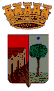 CITTA’ DI TRICASEProvincia di LecceAssessorato alle Politiche Sociali Domanda di iscrizioneal Servizio Refezione Scolastica - A.S. 2018/2019COGNOME e NOME DELL’ALUNN_  ____________________________________________________Nat_ a ______________________________________________________	il _____________________________Residente in _____________________            Via __________________________________________ n. __________Tel. Abitazione___________________Cell. __________________________Tel. lavoro genitori _________________Dati del genitore     _l_ sottoscritt_ _____________________________________________________________nat_  _______________________________________ (Prov.____) il ____________________ Codice FiscaleC H I E D Eche  _l_   propri_  figli_ - iscritt_ alla Scuola dell’Infanzia  Statale di:    Via Montessori        Via S. Pertini          Depressa          Lucugnano - iscritt_ alla Scuola Primaria (tempo pieno) di:   Via S. Pertini       Corso Apuliapossa usufruire del servizio di Refezione Scolastica.N.B. E’ fatto obbligo ai genitori (o a chi ne fa le veci) di comunicare per iscritto   all’Ufficio Servizi Sociali la rinuncia alla fruizione del servizio.Il sottoscritto dichiara,  ai sensi del D. Lgs. 196 del 30.06.2003 (codice in materia di protezione dei dati personali),  di prestare il proprio consenso al trattamento, da parte del Comune di Tricase, dei dati personali da utilizzare in relazione al servizio richiesto con la presente domanda.Tricase,lì __________________		                                 __________________________________ 				                                                                                             firma di un genitore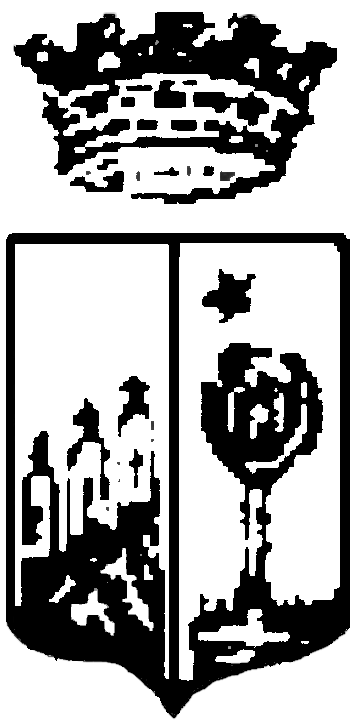          Autocertif. quota refez. scolast. anno 2018/2019CITTA’  DI  TRICASEProvincia di LecceAssessorato alle Politiche SocialiSettore Servizi Socio-CulturaliUfficio Servizi Sociali – Leonardo Da Vinci, 2Tel. e Fax.: 0833/543955                                             AUTOCERTIFICAZIONE(D.P.R. 28 Dicembre 2000, n. 445)Il sottoscritto _________________________________________ nato il ______________________a______________________  e residente a Tricase  in via __________________________________genitore di ____________________________________ frequentante   dell’Infanzia di via__________________________________________________________________________DICHIARA      Sotto la propria responsabilità,  che il reddito I.S.E.E (redditi 2015) del proprio nucleo familiare è compreso nella seguente fascia di reddito:                   € 3.500,01  – 11.500,00 – costo servizio  € 46,00  €  11.500,01 – 16.500,00 – costo servizio (maggiorato del 15%)  € 52,90  € oltre 16.500,01 - costo servizio (maggiorato del 25%)  €  57,50N.B.     La mancata consegna della presente autocertificazione comporta  l’applicazione della retta maggiorata del 25% (€ 57,50)Allega: copia del  documento di riconoscimento valido.Tricase,  lì                                                                                                                                                                In fede 